5 сынып.QR-КОДТЫ ПАЙДАЛАНУ ТӘРТІБІ1.СМАРТФОНДЫ НЕМЕСЕ ПЛАНШЕТТІ ИНТЕРНЕТКЕ ҚОСЫҢЫЗ2.СМАРТФОН НЕМЕСЕ ПЛАНШЕТТЕРІҢГЕ СКАНЕР QR-КОД                                   БАҒДАРЛАМАСЫН ОРНАТЫҢЫЗ3. КІТАП МҰҚАБАСЫНДЫҒЫ QR-КОДТЫ ОҚЫҢЫЗР/сОқулық атауыСілтемесі (ссылка)QR-коды1Қазақ тілі.http://books.atamura.kz/oc/index.php/s/yllVf2vhwx6SSSX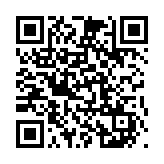 2Қазақ тілі.http://books.atamura.kz/oc/index.php/s/eUwZmR8fBAir3kV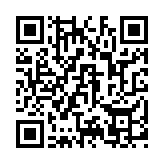 3Русский язык и литература.Часть 1.http://books.atamura.kz/oc/index.php/s/zBTzy0cRN1LSEPO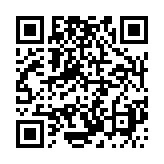 4Русский язык и литература.Часть 2.http://books.atamura.kz/oc/index.php/s/Ga6SfWFF1eyJXfi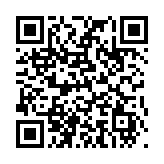 5Жаратылыстану.http://books.atamura.kz/oc/index.php/s/ehmDWBfXrqktaa6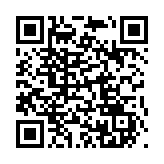 6Қазақстан тарихы.http://books.atamura.kz/oc/index.php/s/jqhK1B0zedXuW81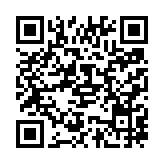 7Дүниежүзі тарихы.http://books.atamura.kz/oc/index.php/s/mwvAostGEoHoNKp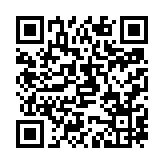 8Музыка.http://books.atamura.kz/oc/index.php/s/MFxbpF7gL7LOhHz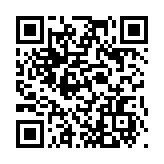 9Математика.1 бөлімhttps://mektep.kz/3cbq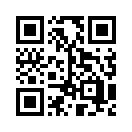 10Математика.2 бөлім.https://mektep.kz/d89r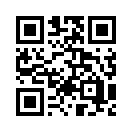 11Шетел тілі.https://expresspublishing.kz/excel-5/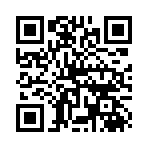 12Өзін-өзі тану.http://school.ozin-ozi-tanu.kz/library/show/id/44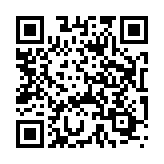 13Информатика.https://www.armanpv.com/5-klass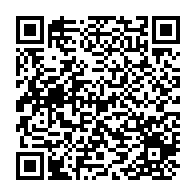 14Көркем еңбек. Ұлдарға.http://keleshek-2030.kz/books/ht5mk.php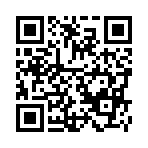 15Көркем еңбек. Қыздарға.http://keleshek-2030.kz/books/ht5dk.php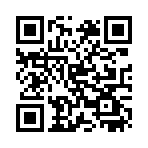 